\p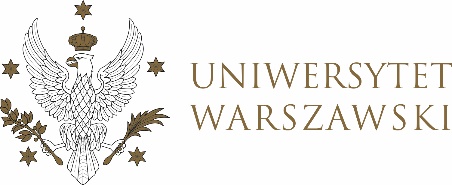 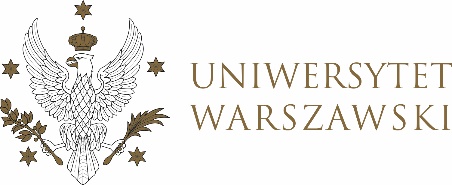 UCHWAŁA NR 2/2023RADY DYDAKTYCZNEJ DLA KIERUNKÓW STUDIÓW BEZPIECZEŃSTWO WEWNĘTRZNE, EUROPEISTYKA – INTEGRACJA EUROPEJSKA, ORGANIZOWANIE RYNKU PRACY, POLITOLOGIA, POLITYKA SPOŁECZNA, STOSUNKI MIĘDZYNARODOWE, STUDIA EUROAZJATYCKIEz dnia 26 stycznia 2023 r.w sprawie upoważnienia mgr. Krzysztofa Kądzielskiego do przeprowadzenia egzaminu na kierunku bezpieczeństwo wewnętrzneNa podstawie §24 ust. 2 Regulaminu Studiów na Uniwersytecie 
Warszawskim Rada Dydaktyczna postanawia co następuje:§ 1	Zgodnie z §24 ust. 2 Regulaminu Studiów na Uniwersytecie Warszawskim Rada Dydaktyczna wyraża zgodę na upoważnienie mgr. Krzysztofa Kądzielskiego do przeprowadzenia egzaminu z przedmiotu Geopolityczne uwarunkowania bezpieczeństwa wewnętrznego na kierunku studiów bezpieczeństwo wewnętrzne, studia niestacjonarne w semestrze  zimowym w roku akademickim 2022/2023. Życiorys mgr.  Krzysztofa Kądzielskiego stanowi Załącznik nr 1 do uchwały.§ 2Uchwała wchodzi w życie z dniem podjęcia.Przewodniczący Rady Dydaktycznej: M. RaśZałącznik nr 1z dnia  26/01//2023  do uchwały nr 2/2022 Rady Dydaktycznej dla kierunkówBezpieczeństwo wewnętrzne, Europeistyka – integracja europejska, Organizowanie rynku pracy, Politologia, Polityka społeczna, Stosunki międzynarodowe, Studia euroazjatyckieCurriculum VitaeDane osobowe:Dane osobowe:Imię i nazwisko:Adres:Telefon:E-mail:Krzysztof Paweł KądzielskiPięciolinii 4/76 Warszawa02-784790-331-442k.kadzielski@uw.edu.plWykształcenieWykształcenie2021 - 2019 - 20212016 - 2019Szkoła Doktorska Nauk Społecznych Uniwersytetu Warszawskiego w dyscyplinie nauki o bezpieczeństwieAkademia Sztuki Wojennej, Wydział Bezpieczeństwa Narodowego na kierunku Bezpieczeństwo Narodowe, specjalizacja Ochrona i Obrona Narodowa (studia magisterskie)Akademia Sztuki Wojennej, Wydział Bezpieczeństwa Narodowego na kierunku Bezpieczeństwo Narodowe, specjalizacja Ochrona i Obrona Narodowa (studia licencjackie ukończone z wyróżnieniem)DoświadczenieDoświadczenie02.2022 – 06.2022 Współprowadzenie zajęć dydaktycznych wraz z opiekunem rozprawy doktorskiej, prof. Cezarym Smuniewskim:Bezpieczeństwo ekologiczne – przedmiot kierunkowy;Kościół a człowiek, polityka, wojny i władza – OGUN (jako obserwator)JęzykiJęzykiAngielski NiemieckiFrancuski- poziom zaawansowany w mowie i piśmie- poziom podstawowy w mowie i piśmie- poziom podstawowy w mowie i piśmieOsiągnięciaOsiągnięcia- Finalista LV Olimpiady Wiedzy o Polsce i Świecie Współczesnym- Ukończenie studiów pierwszego stopnia z wyróżnieniem za osiągnięcia w nauce (trzecia lokata)- Finalista LV Olimpiady Wiedzy o Polsce i Świecie Współczesnym- Ukończenie studiów pierwszego stopnia z wyróżnieniem za osiągnięcia w nauce (trzecia lokata)UmiejętnościUmiejętnościKomunikacjaPraca w zespoleLeadershipSamoorganizacjaOrganizacja eventów- doświadczenie w kompleksowej obsłudze klienta- umiejętność pracy pod presją w dużej grupie, niekonfliktowość- sprawne zarządzanie grupą (bezkonfliktowość, adekwatność rozdzielania zadań, utrzymywanie dobrych stosunków pomiędzy członkami grupy)- zapewnienie sprawnej i efektywnej pracy świadomość- przygotowanie zaplecza logistycznego i merytorycznego konferencji i seminariówDziałalność naukowaDziałalność naukowaK. Janiak, K. Kądzielski, System bezpieczeństwa Kanady, „Wiedza Obronna”, 2020, t. 273, nr 4. https://doi.org/10.34752/j5q0-ds35 (wkład pracy 50%)K. Kądzielski, Social conflicts during of the operation of state structures in crisis situations in Poland. Securological and legal approach, Polish Journal of Political Science, 2021, vol. 7, no. 1, p. 23-49.K. Janiak, K. Kądzielski, System bezpieczeństwa Kanady, „Wiedza Obronna”, 2020, t. 273, nr 4. https://doi.org/10.34752/j5q0-ds35 (wkład pracy 50%)K. Kądzielski, Social conflicts during of the operation of state structures in crisis situations in Poland. Securological and legal approach, Polish Journal of Political Science, 2021, vol. 7, no. 1, p. 23-49.Dodatkowe prace naukowo-dydaktyczneDodatkowe prace naukowo-dydaktyczneOrganizacja studencko-doktorancka Studentów Bezpieczeństwa Narodowego Akademia Sztuki WojennejOrganizacja studencko-doktorancka Sił i Służb Specjalnych Akademia Sztuki WojennejStudents’ International Conference „Contemporart threats to the security of Europe in the second decade of the 21st century” (jako członek komitetu organizacyjnego)Udział w „EU/V4 Summer School” 2019 w Budapeszcie na National University of Public Service (pogłębianie wiedzy na temat prowadzonej współpracy państw członkowskich Grupy Wyszehradzkiej, zakończonej certyfikatem oraz projektem pt. „National interest representation in the EU”)Fundacja AT-System Group (pomoc w aktualizacji bazy szkoleniowej z zakresu bezpieczeństwa indywidualnego i zbiorowego) w 2020 rokuWarszawska Konferencja Nowości Psychologicznych „PsychoScience 2020” w Akademii Ekonomiczno-Humanistycznej w Warszawie (jako członek komitetu organizacyjnego wydarzenia)Konferencja podsumowujące I Edycję Projektu „Pracodawca przyjazny WOT” (jako członek komitetu organizacyjnego wydarzenia)Seminarium naukowe pt. „Seminarium o Broni Palnej” w Akademii Sztuki Wojennej (zabranie czynnego udziału jako uczestnik debaty oksfordzkiej)Otrzymanie listu gratulacyjnego za osiągnięcie jednego z najlepszych wyników w rekrutacji do Szkoły Doktorskiej Nauk Społecznych Uniwersytetu Warszawskiego w dyscyplinie nauki o bezpieczeństwie w roku akademickim 2021/2022Konferencja naukowa pt. ,,Akademia Metodologiczna” w Instytucie Kultury Europejskiej w Gnieźnie, organizowana przez Uniwersytet Adama Mickiewicza – czynny udział w panelu (wygłoszenie referatu pt. ,,Działania organizacji pozarządowych na rzecz wzmacniania bezpieczeństwa społecznego podczas pandemii COVID-19 na przykładzie miasta stołecznego Warszawy”)Członek Polskiego Towarzystwa Nauk Politycznych Oddział Warszawa (od 4 maja 2022)Szkolenie z profilaktyki antyterrorystycznej organizowane przez Agencję Bezpieczeństwa Wewnętrznego pt. "KSZTAŁTOWANIE KULTURY BEZPIECZEŃSTWA POPRZEZ BUDOWANIE ŚWIADOMOŚCI ANTYTERRORYSTYCZNEJ W SPOŁECZEŃSTWIE” (zakończony certyfikatem)Członek Zespołu Kwalifikacyjnego w rekrutacji do Szkoły Doktorskiej Nauk Społecznych UW w dyscyplinie nauki o bezpieczeństwie jako reprezentant środowiska doktorantów w roku akademickim 2022/2023Uczestnik Summer School ,,Framing Central Europe” zorganizowanej przez porozumienie +4EU Alliance, którego gospodarzem w roku akademickim 2022/2023 był Uniwersytet Warszawski (od 27 czerwca do 1 lipca)Uczestnik Doktoranckiej Szkoły Letniej ,,Parlament i obywatel” organizowanej przez Wydział Prawa i Administracji UW w ramach programu ZIP w roku akademickim 2022/2023 (04-08 lipca oraz 11-15 lipca)Organizacja studencko-doktorancka Studentów Bezpieczeństwa Narodowego Akademia Sztuki WojennejOrganizacja studencko-doktorancka Sił i Służb Specjalnych Akademia Sztuki WojennejStudents’ International Conference „Contemporart threats to the security of Europe in the second decade of the 21st century” (jako członek komitetu organizacyjnego)Udział w „EU/V4 Summer School” 2019 w Budapeszcie na National University of Public Service (pogłębianie wiedzy na temat prowadzonej współpracy państw członkowskich Grupy Wyszehradzkiej, zakończonej certyfikatem oraz projektem pt. „National interest representation in the EU”)Fundacja AT-System Group (pomoc w aktualizacji bazy szkoleniowej z zakresu bezpieczeństwa indywidualnego i zbiorowego) w 2020 rokuWarszawska Konferencja Nowości Psychologicznych „PsychoScience 2020” w Akademii Ekonomiczno-Humanistycznej w Warszawie (jako członek komitetu organizacyjnego wydarzenia)Konferencja podsumowujące I Edycję Projektu „Pracodawca przyjazny WOT” (jako członek komitetu organizacyjnego wydarzenia)Seminarium naukowe pt. „Seminarium o Broni Palnej” w Akademii Sztuki Wojennej (zabranie czynnego udziału jako uczestnik debaty oksfordzkiej)Otrzymanie listu gratulacyjnego za osiągnięcie jednego z najlepszych wyników w rekrutacji do Szkoły Doktorskiej Nauk Społecznych Uniwersytetu Warszawskiego w dyscyplinie nauki o bezpieczeństwie w roku akademickim 2021/2022Konferencja naukowa pt. ,,Akademia Metodologiczna” w Instytucie Kultury Europejskiej w Gnieźnie, organizowana przez Uniwersytet Adama Mickiewicza – czynny udział w panelu (wygłoszenie referatu pt. ,,Działania organizacji pozarządowych na rzecz wzmacniania bezpieczeństwa społecznego podczas pandemii COVID-19 na przykładzie miasta stołecznego Warszawy”)Członek Polskiego Towarzystwa Nauk Politycznych Oddział Warszawa (od 4 maja 2022)Szkolenie z profilaktyki antyterrorystycznej organizowane przez Agencję Bezpieczeństwa Wewnętrznego pt. "KSZTAŁTOWANIE KULTURY BEZPIECZEŃSTWA POPRZEZ BUDOWANIE ŚWIADOMOŚCI ANTYTERRORYSTYCZNEJ W SPOŁECZEŃSTWIE” (zakończony certyfikatem)Członek Zespołu Kwalifikacyjnego w rekrutacji do Szkoły Doktorskiej Nauk Społecznych UW w dyscyplinie nauki o bezpieczeństwie jako reprezentant środowiska doktorantów w roku akademickim 2022/2023Uczestnik Summer School ,,Framing Central Europe” zorganizowanej przez porozumienie +4EU Alliance, którego gospodarzem w roku akademickim 2022/2023 był Uniwersytet Warszawski (od 27 czerwca do 1 lipca)Uczestnik Doktoranckiej Szkoły Letniej ,,Parlament i obywatel” organizowanej przez Wydział Prawa i Administracji UW w ramach programu ZIP w roku akademickim 2022/2023 (04-08 lipca oraz 11-15 lipca)Tytuł przygotowywanej rozprawy doktorskiej z obszaru nauki o bezpieczeństwieTytuł przygotowywanej rozprawy doktorskiej z obszaru nauki o bezpieczeństwie„Działania organizacji pozarządowych na rzecz wzmacniania bezpieczeństwa społecznego podczas pandemii COVID-19 na przykładzie miasta stołecznego Warszawy”„Działania organizacji pozarządowych na rzecz wzmacniania bezpieczeństwa społecznego podczas pandemii COVID-19 na przykładzie miasta stołecznego Warszawy”